Učivo Vlastivěda – 4. ročník – 20. 4. – 24. 4. 2020Téma: Dopravní výchovaÚkol číslo 1: seznam se a nauč se rozdělení dopravních značek. Přepiš si je nebo vytiskni a nalep do sešitu. Na vycházce si všímej dopravních značek a nakresli si do sešitu dopravní značku, kterou máš nejblíž svého domova.s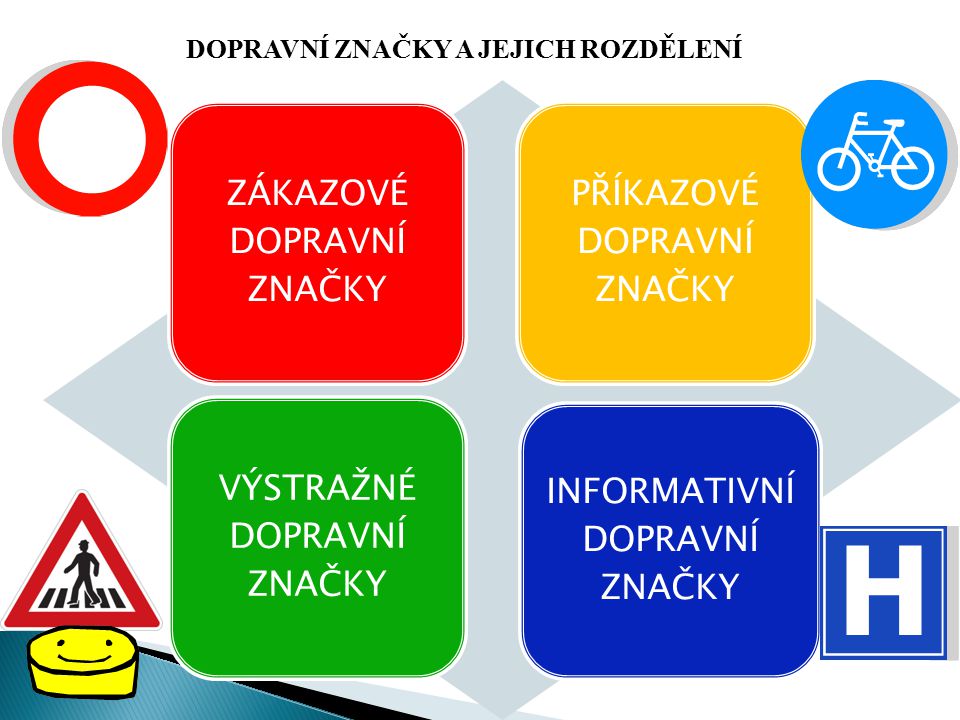 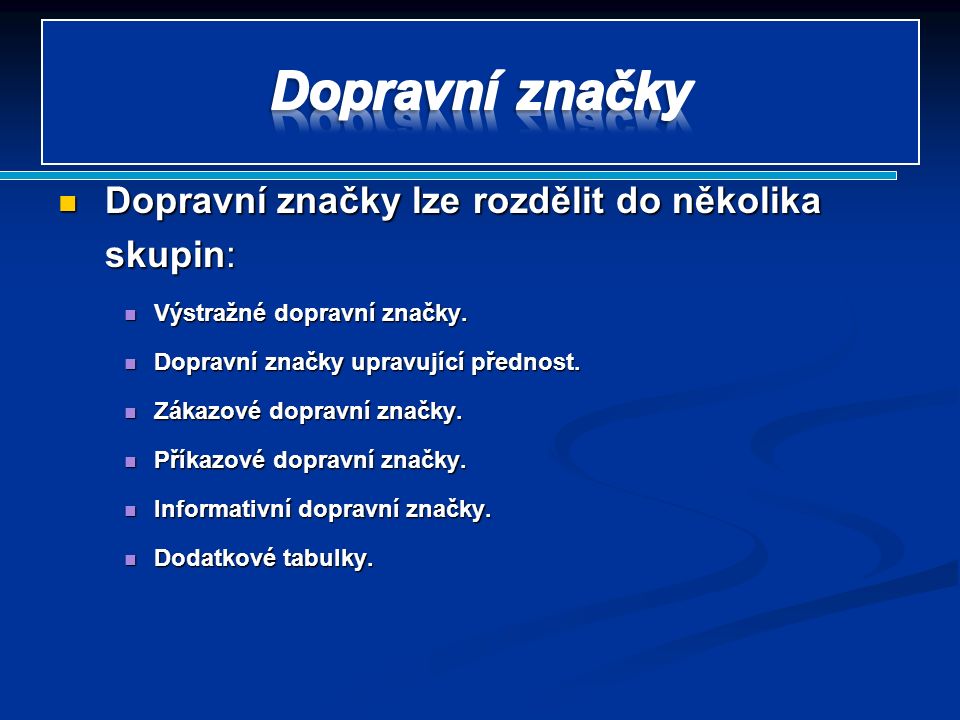 přečti si text 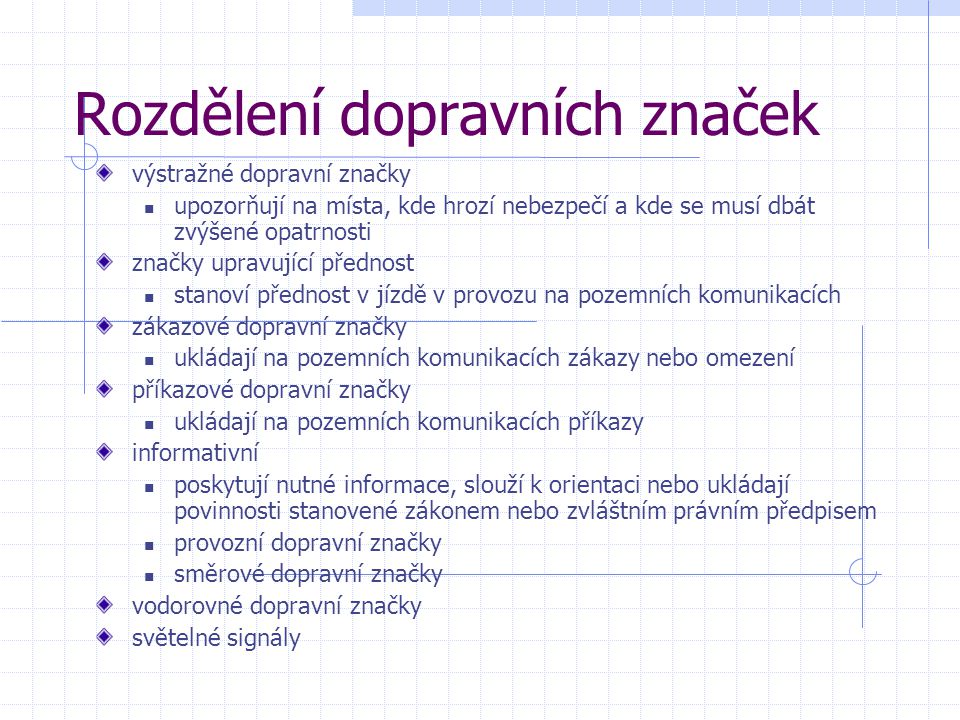 úkol číslo 2 : projdi si a procvičuj dopravní značky na:https://skolakov.eu/prvouka-2-trida/cesta-do-skoly  -zde procvičuj dopravní značkyhttps://zsbcupice.cz/pro-zaky/clovek-a-jeho-svet-2/    -  2. ročník, cvičení číslo 3 – dopravní výchovaúkol číslo 3 : vyplň pracovní listy na další straně, kdo má možnost si úkol vytiskne, vypracuje a pošle na mail paní učitelce Soukupové, dostanete za něj známkusprávně vybarvi dopravní značky                         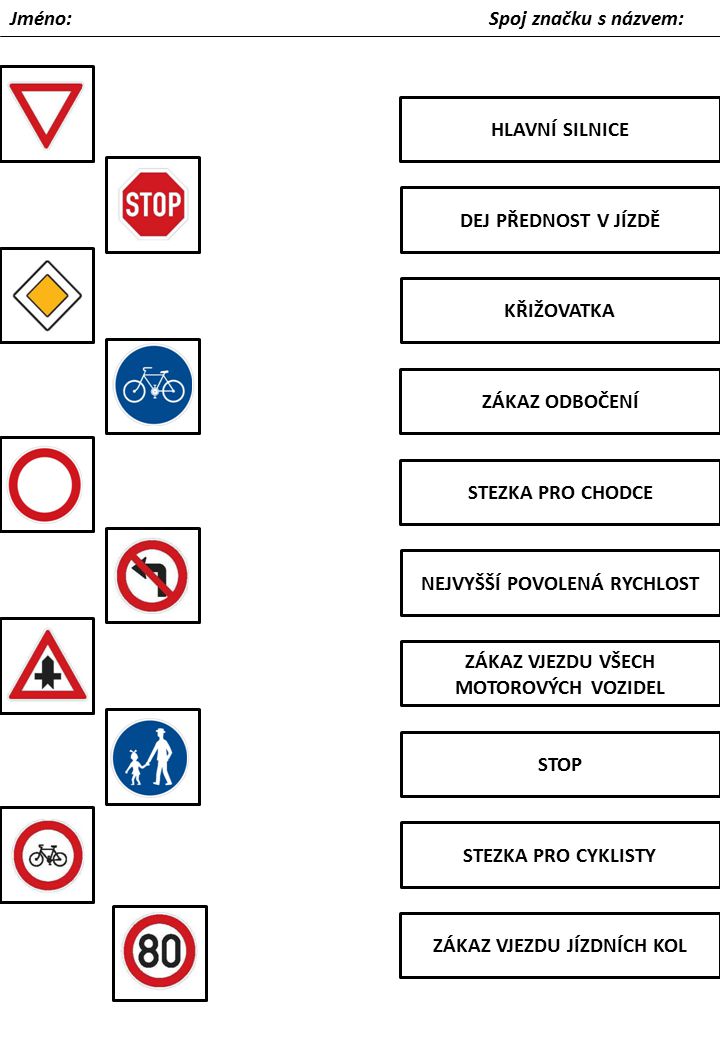 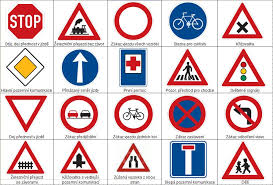 Jméno: ………………………………………………………………………………………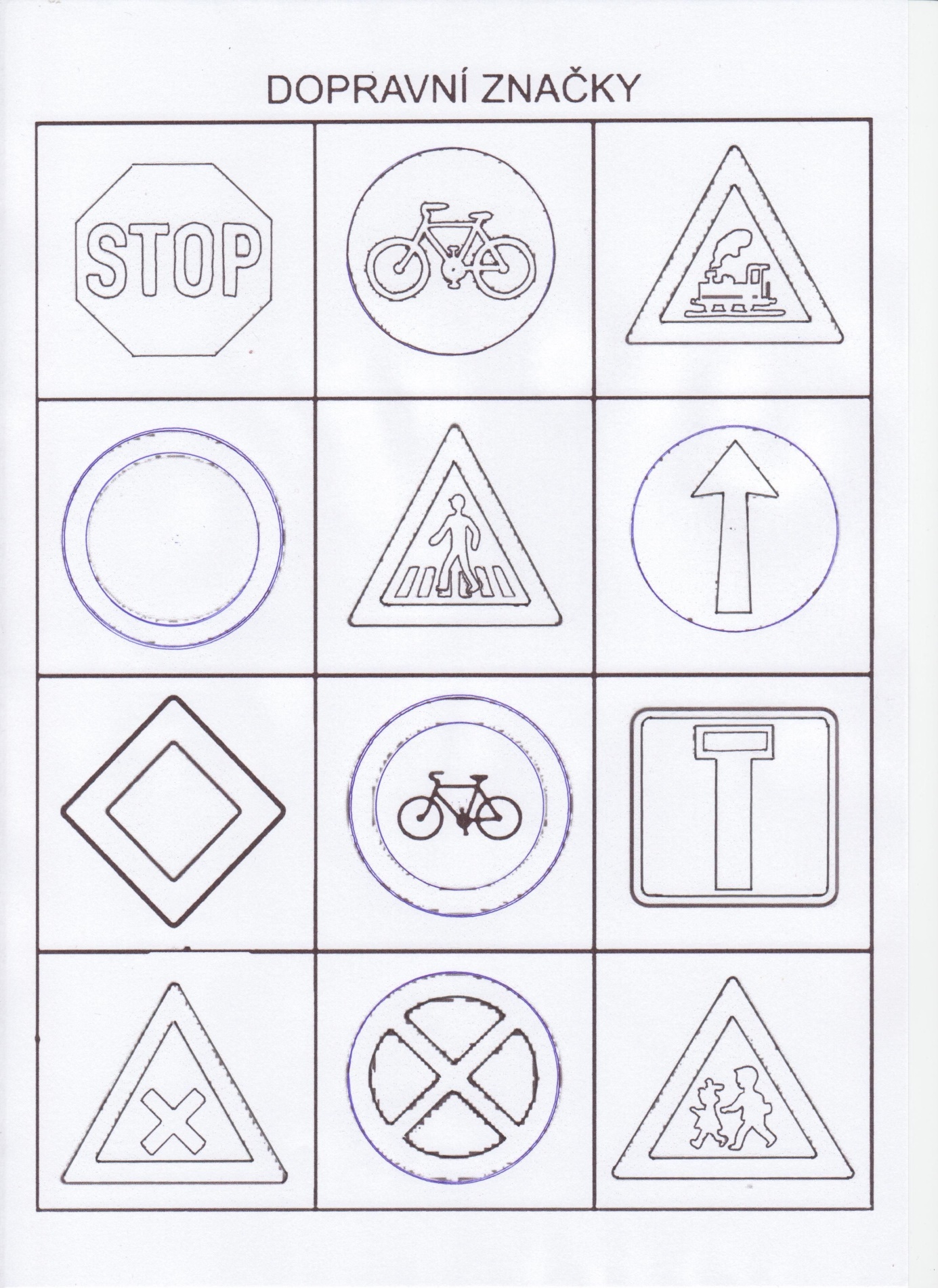 